Рисуем “Тайнственный космос” (4+)воспитатель по изобразительной деятельности Горшкова И.А.Необходимые материалы и инструменты:альбомный лист (лист белого картона)восковые (или масляные мелки)акварельные краскигуашь белого цвета (можно зубную пасту)кисточкизубная щеткасоль пищеваябаночка с водой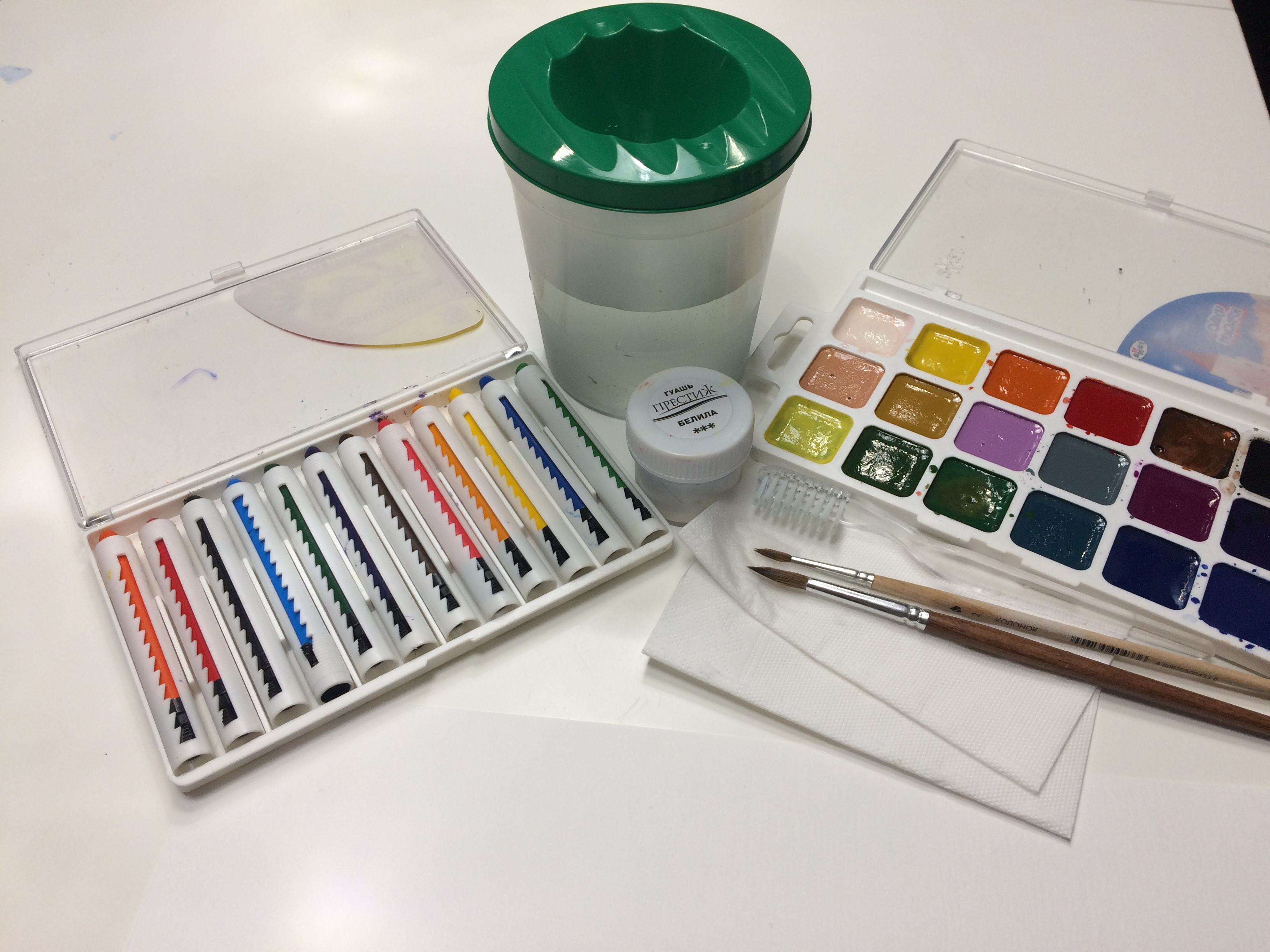 	Итак, все готово!    Прежде, чем начать рисовать, давайте вместе с вами вспомним, что мы знаем о космосе и космических просторах.	Космос - это безграничное пространство, в котором находятся планеты, их спутники, кометы, астероиды, метеориты, звезды. Космос  еще называют Вселенной, а наша Солнечная система, в которой вокруг Солнца движутся 8 планет с их спутниками - лишь маленькая часть её!	Давайте вместе вспомним планеты нашей Солнечной системы: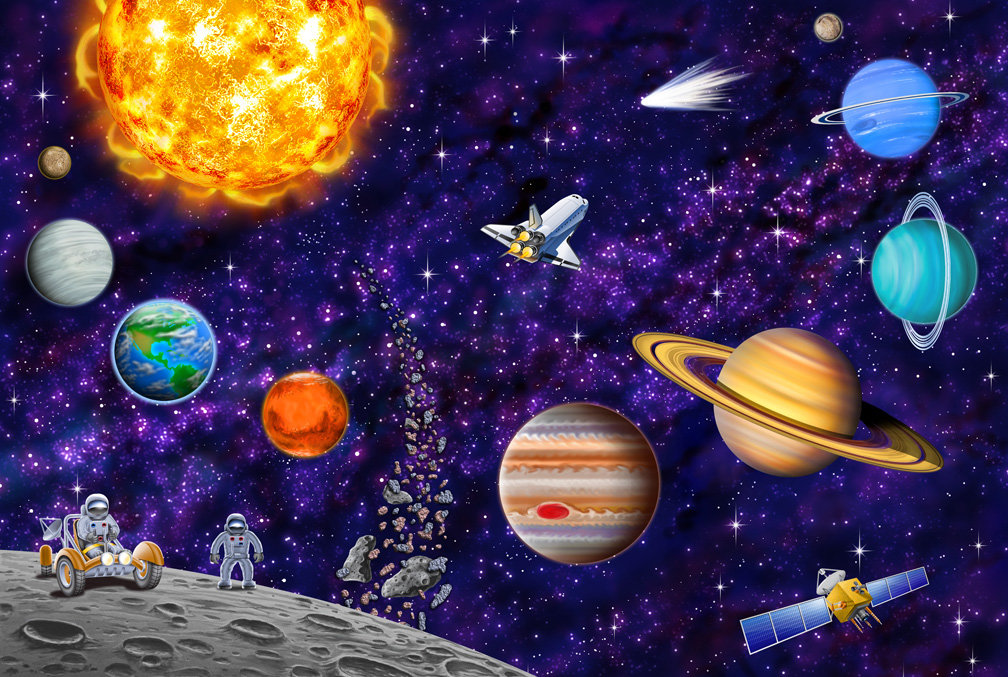 Стихотоворение Аркадия Хайта:По порядку все планеты Назовет любой из нас:Раз - Меркурий,Два - Венера, Три - Земля,Четыре - Марс,Пять - Юпитер,Шесть - Сатурн,Семь - Уран,За ним - Нептун,Он восьмым идет по счету....	 Планеты есть огромные  (гиганты) и  маленькие (карлики), есть горячие (нагреваются за счет того, что близко расположены к Солнцу) и холодные (ледяные). Поверхность планет покрыта горами, кратерами, морями. Некоторые планеты состоят из смеси  газа, камней, пыли. Цвет поверхности планет различен: так наша Земля из космоса выглядит голубой (потому как у нас много морей и океанов), а планета Марс - красно-оранжевый (поверхность его состоит из смеси песка, пыли и окиси железа). Подумайте,  а каким цветом может быть Нептун? 	У планет есть естественные спутники, так у нашей планеты спутник - Луна (ее поверхность покрыта кратерами (углублениями разных размеров). За Луной мы можем наблюдать  вечером или ночью - она хорошо нам видна, а еще можно воспользоваться биноклем или подзорной трубой.	 В космосе огромное количество раскаленных тел - это звезды. Они кажутся нам в виде маленьких сияющих точек, на самом деле они очень велики, просто  находятся очень далеко  от нас. Ближайщая к нам звезда - это Солнце, которая согревает нас своим теплом.	А слышали ли вы о кометах, астероидах, метеоритах? Космические просторы хранят много тайн, людей во все времена  интересовал космос и всему человечеству прийдется сделать еще много новых открытий. 	Теперь мы смело можем приступить к творчеству: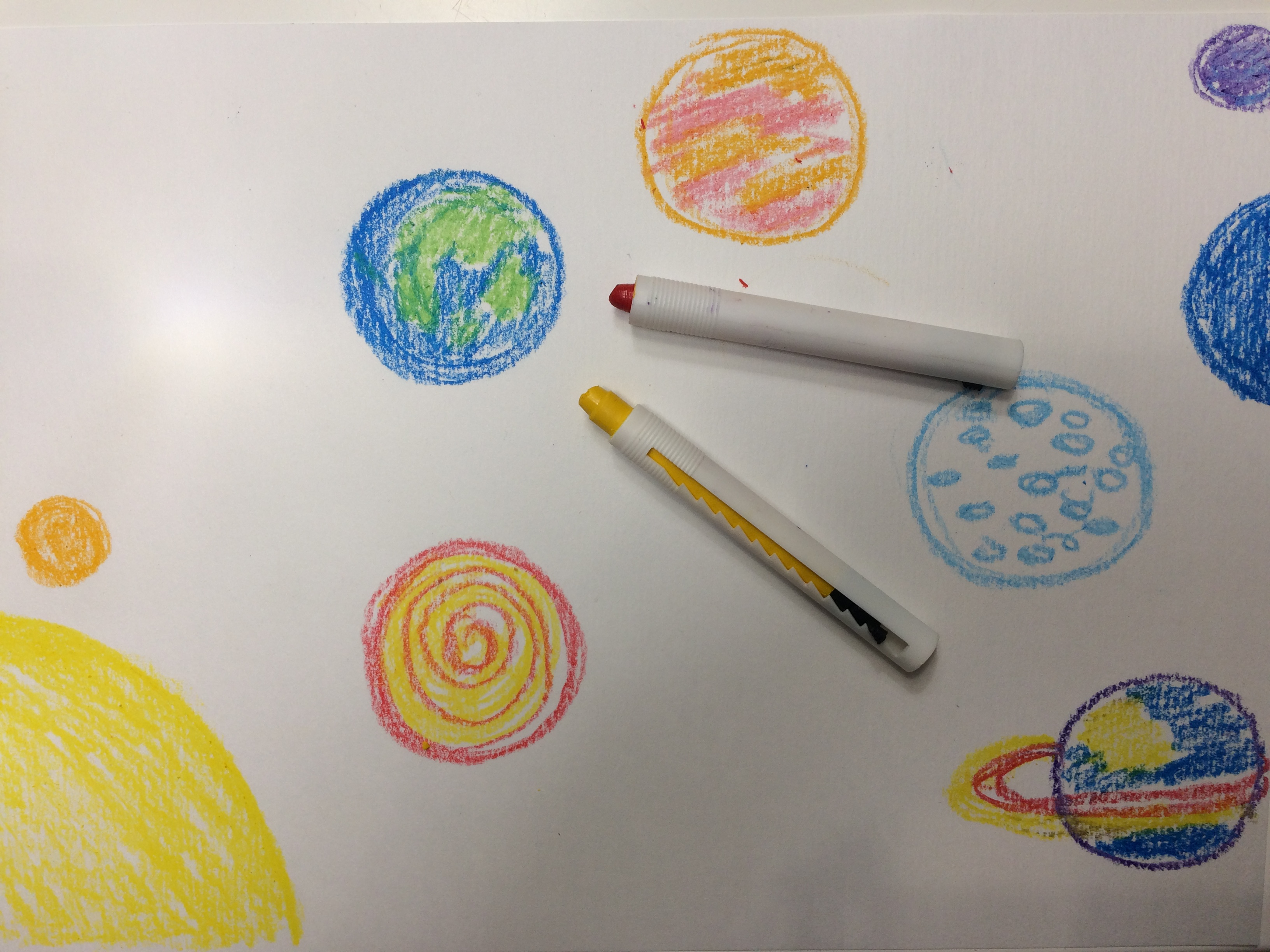 	Сначала нарисуем мелками круги разного размера или дуги (часть планет или солнца),	Затем разными мелками постараемся показать поверхность планет (точки, спирали, круги, штрихи).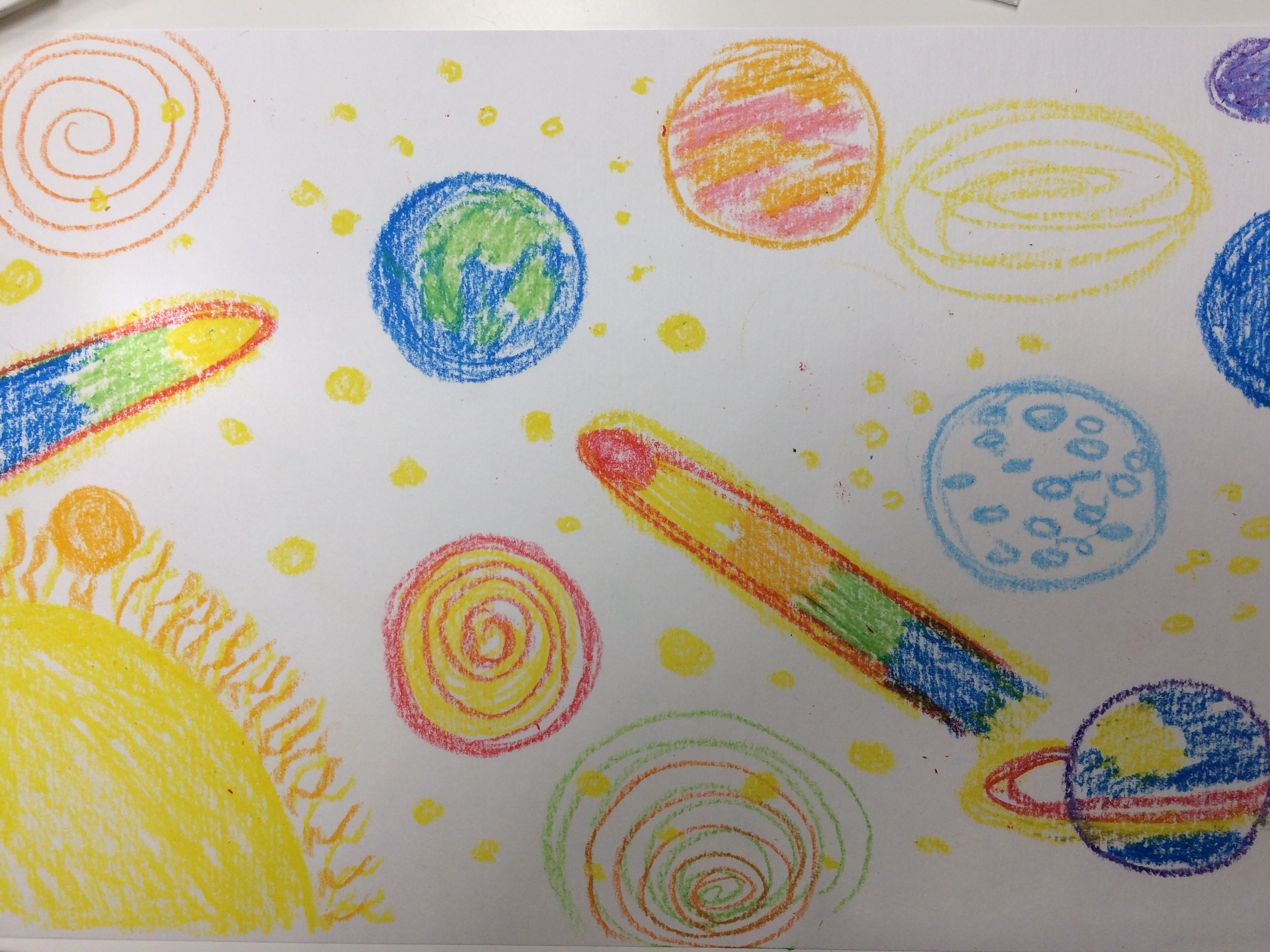 	Нарисуем звезды в виде кругов и точек мелком желтого цвета, лучи солнца (в виде волнистых линий), комету с ее светящимся разными цветами длинным хвостом, камни (метеориты). Проявим при этом свою фантазию!	Ребята, не забывайте нажимать на мелок, тогда выша работа будет намного интереснее и ярче!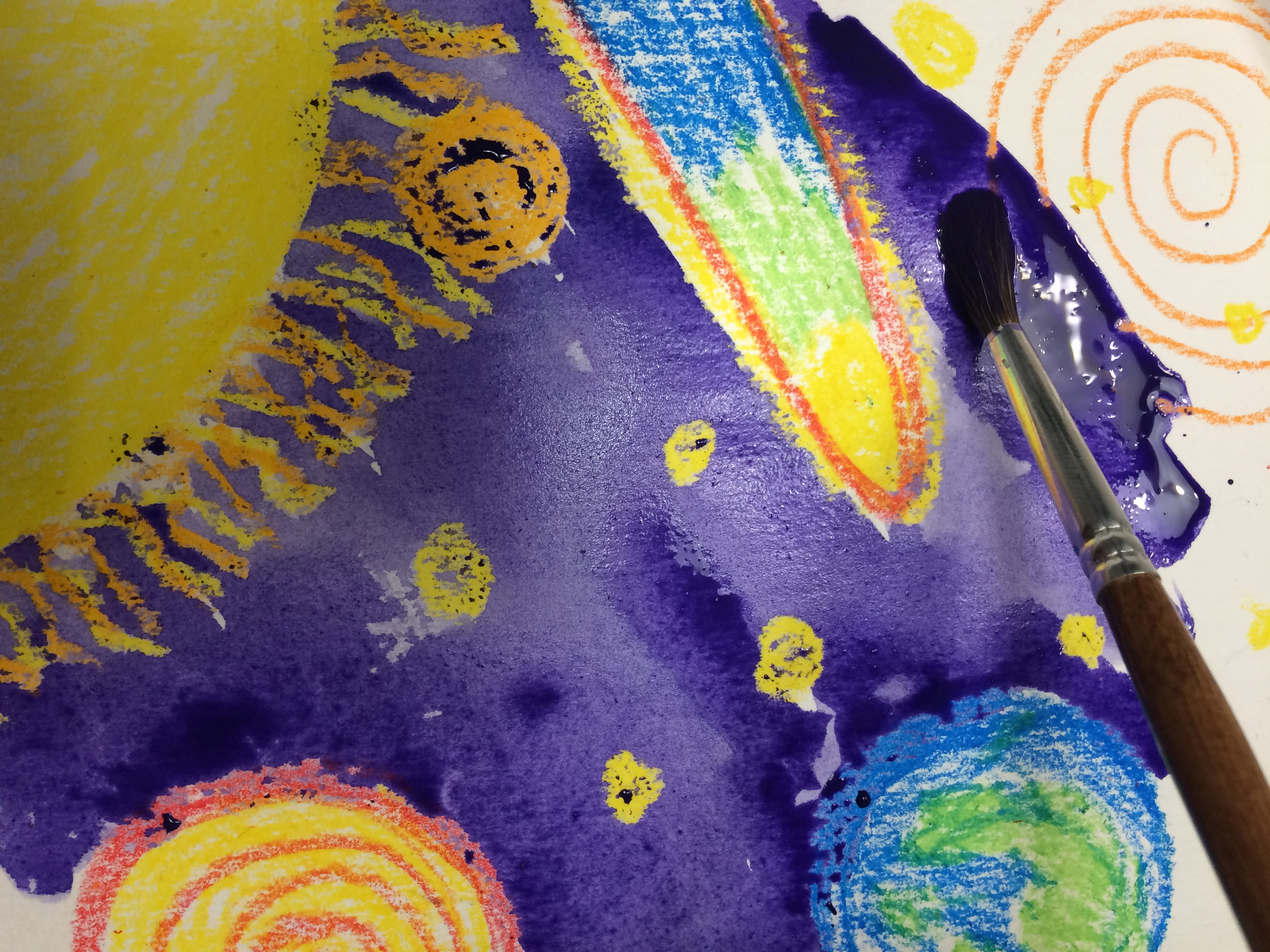 	 Начинаем раскрашивать нашу работу акварельными красками средней или большой кистью. Помните акварельная краска любит воду и должна растекаться по вашим космическим просторам. Советую брать насыщенную фиолетовую, синюю, сиреневую, черную краску, создавая переливы цвета. Восковые (масленные) мелки отталкивают краску, поэтому ваш рисунок останется целым и  невредимым.	Если фон оказался бледным, добавьте еще местами краски более темной.	 На еще невысохшую акварельную краску можете посыпать немного крупинок соли (понаблюдайте, какие  чудеса творит соль в нашем космосе!)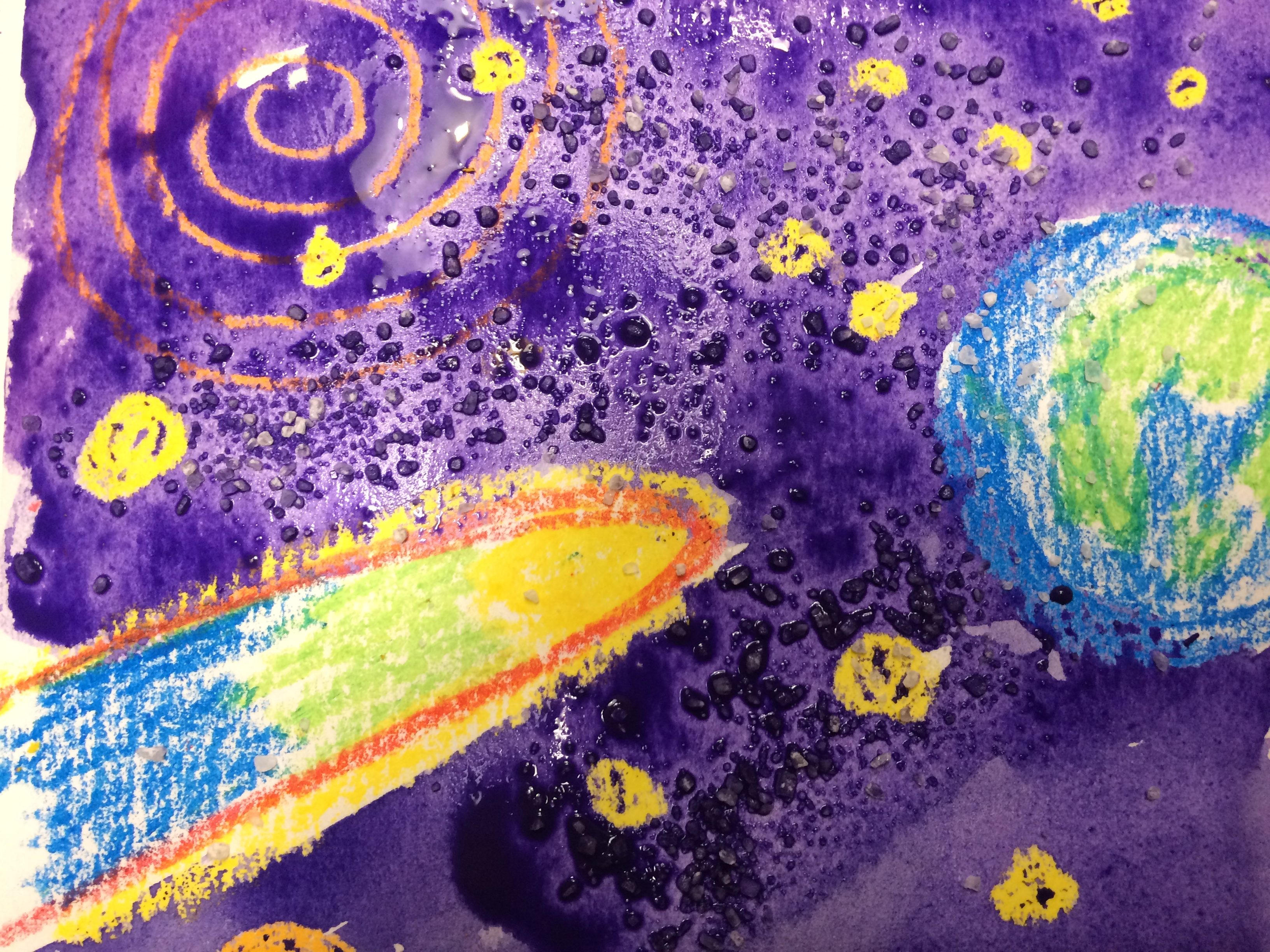  	 Можете немного  изменить и сами планеты, звезды, кометы, подкрасив их тоже краской по вашему усмотрению (краска заполнит те места, которые были плохо или не до конца раскрашены мелками).	И в завершении своей космической фантазии добавьте звезд, разбрызгивая их при помощи зубной щетки, используя гуашь белого цвета, а при ее отсутствии зубную пасту (разведя ее предварительно водой), покрупнее звезды можно нарисовать кончиком кисти.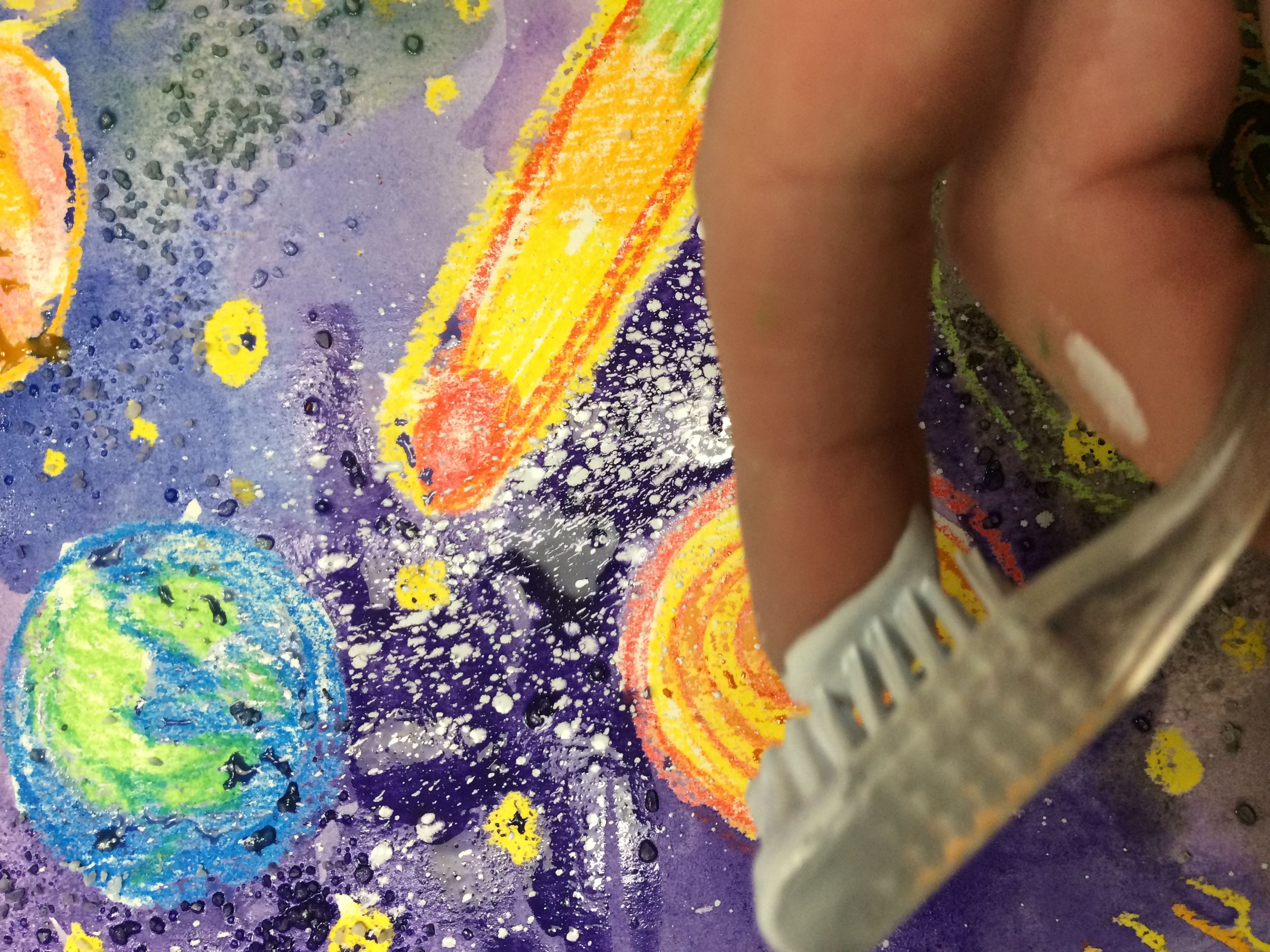 	Итак, космическая картина готова!  Таинственный космос стал к нам немного ближе!	Если вам понравилось, можете нарисовать еще одну картину , но сделать одну из планет огромной, нарисовать ракету, метеоритный дождь и другое.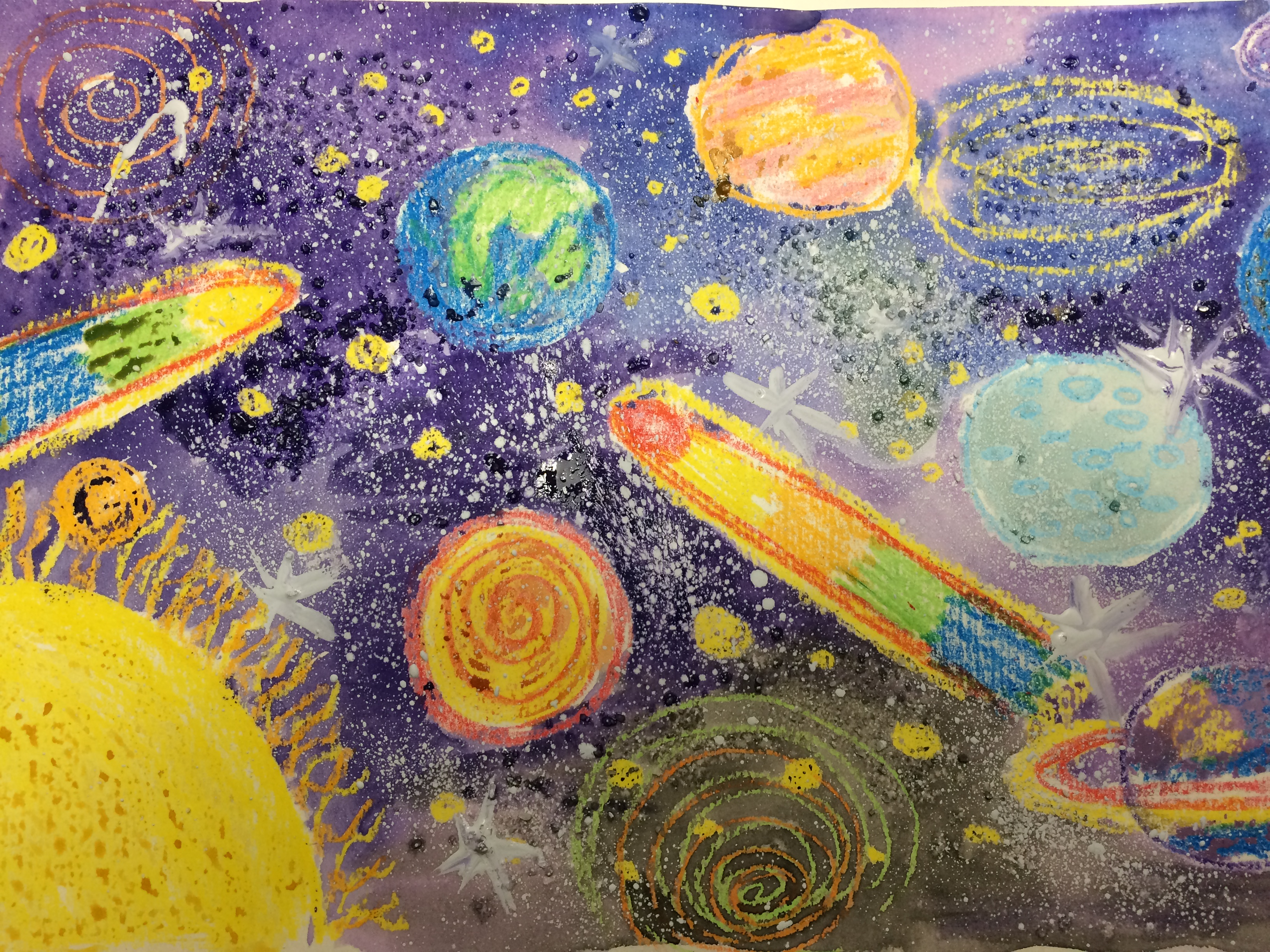 Фантазируйте, творите вместе! Радуйте своими работами себя и близких!